§4510.  Submission of plans to commissionNot less than 30 days before the solicitation of bids for construction or installation or, if bids are not solicited, not less than 30 days before actual construction or installation, the natural gas pipeline utility shall submit to the commission information concerning the engineering design of its pipeline and the standards of construction which it proposes to follow and any other information the commission determines necessary, so that it may determine whether the public safety and the safety of the utility's employees are being protected.  If the commission finds that any part of the engineering design does not conform to the minimum standards of the American Standard Code of Pressure Piping, promulgated by the American Standards Association of New York, or that the condition of any part of the equipment or the manner of operating it are dangerous to the public safety or the employees' safety, it shall make an order to remedy the nonconformity or dangerous condition and furnish a copy of the order to the utility.  [PL 1987, c. 141, Pt. A, §6 (NEW).]SECTION HISTORYPL 1987, c. 141, §A6 (NEW). The State of Maine claims a copyright in its codified statutes. If you intend to republish this material, we require that you include the following disclaimer in your publication:All copyrights and other rights to statutory text are reserved by the State of Maine. The text included in this publication reflects changes made through the First Regular and First Special Session of the 131st Maine Legislature and is current through November 1. 2023
                    . The text is subject to change without notice. It is a version that has not been officially certified by the Secretary of State. Refer to the Maine Revised Statutes Annotated and supplements for certified text.
                The Office of the Revisor of Statutes also requests that you send us one copy of any statutory publication you may produce. Our goal is not to restrict publishing activity, but to keep track of who is publishing what, to identify any needless duplication and to preserve the State's copyright rights.PLEASE NOTE: The Revisor's Office cannot perform research for or provide legal advice or interpretation of Maine law to the public. If you need legal assistance, please contact a qualified attorney.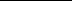 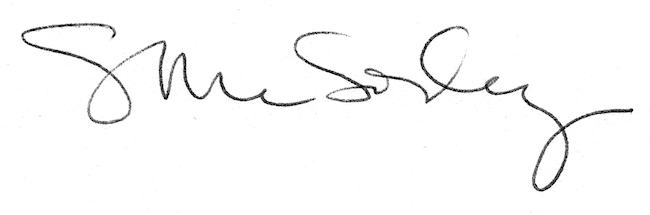 